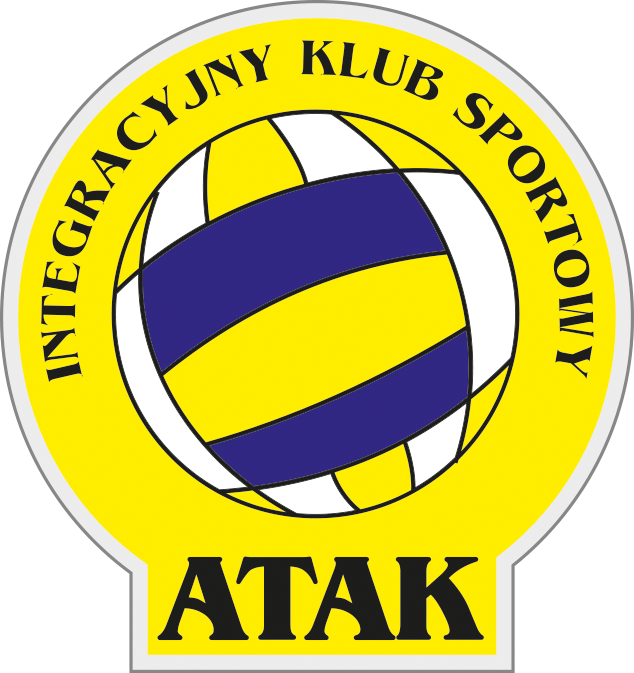 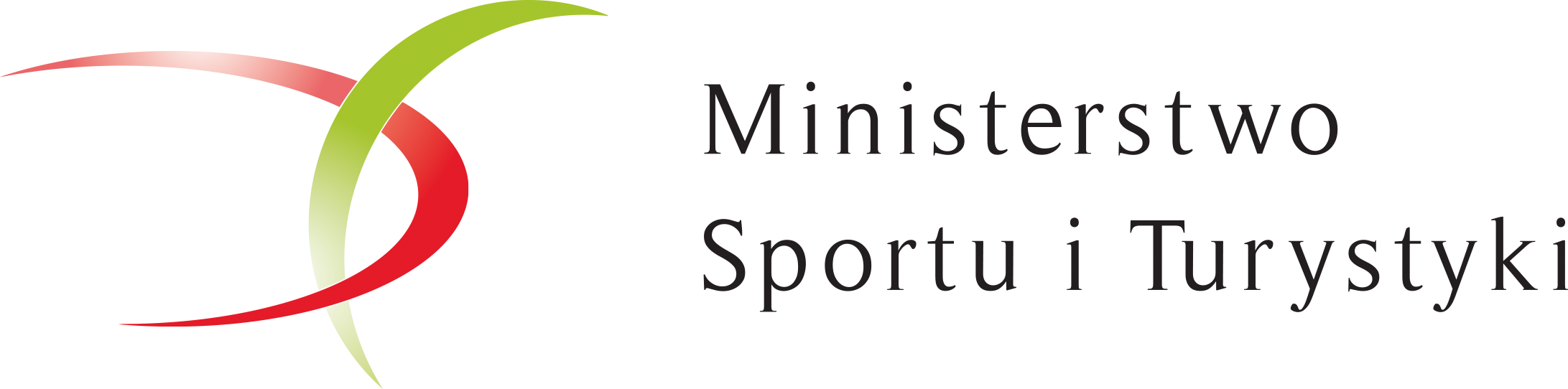 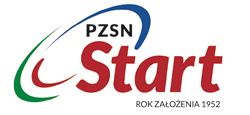 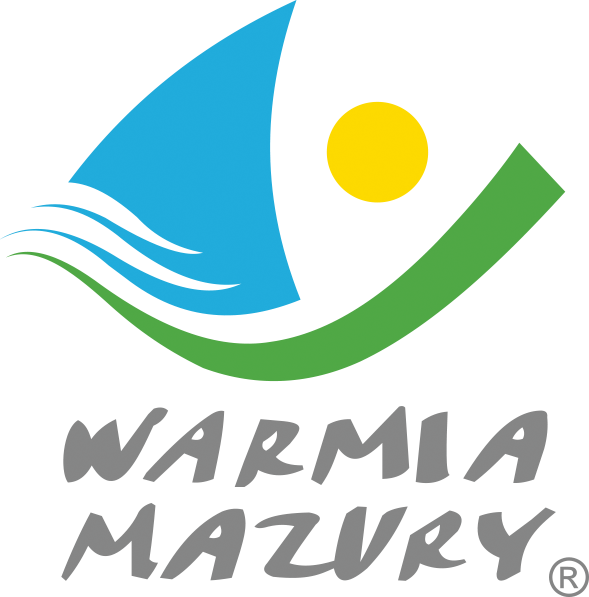 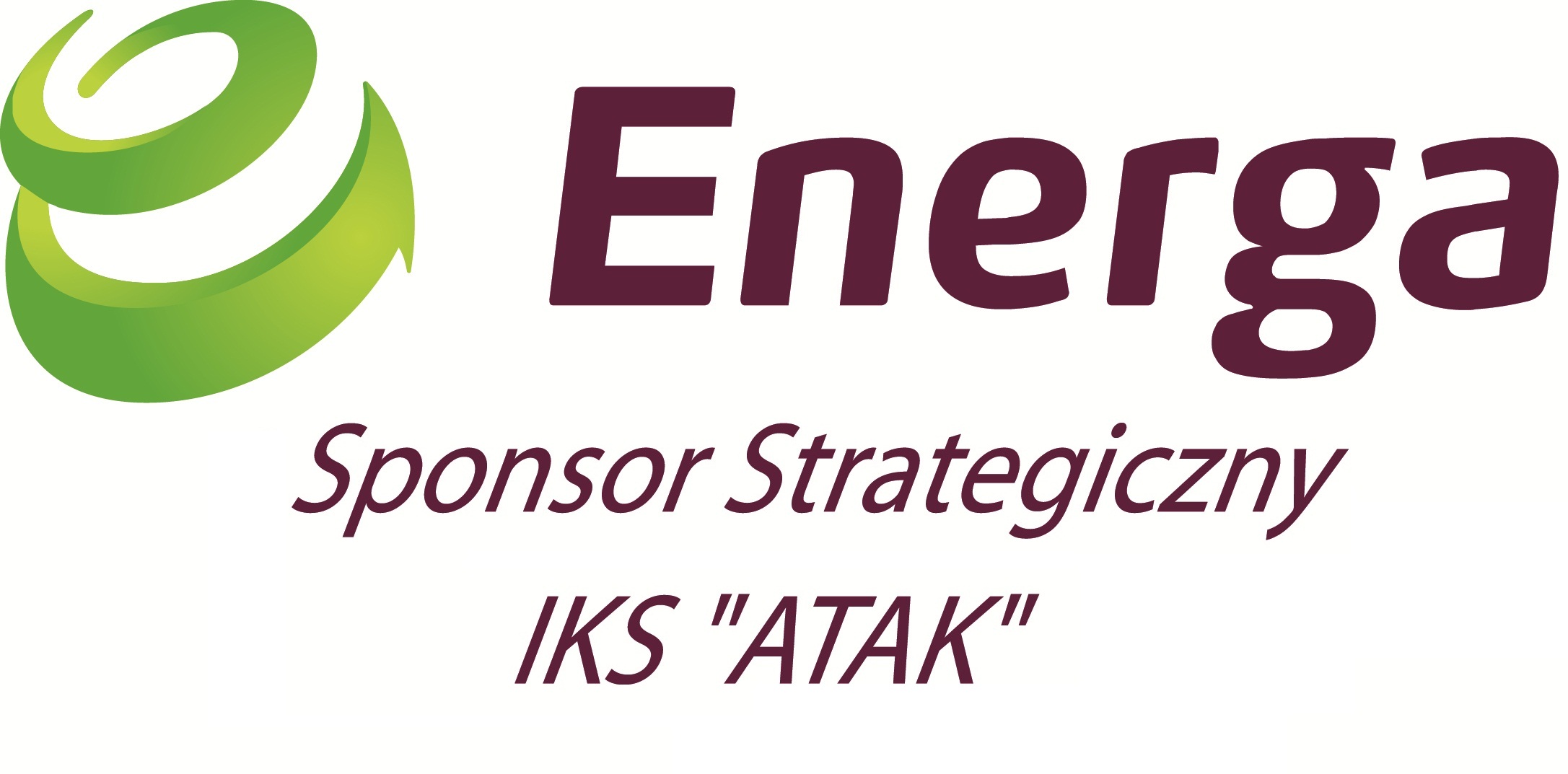 KOMUNIKAT KOŃCOWYWYNIKI KOŃCOWE NA SIEDZĄCO MężczyznWYNIKI KOŃCOWE NA SIEDZĄCO KobietWYNIKI KOŃCOWE NA STOJĄCO MężczyznWyróżnieni  Zawodnicy MistrzostwMiejsceNazwa zespołuIStart WrocławIIKS Indra KaźmierzIIIIKS „ATAK” IIVStart Szczecin VIKS „ATAK” IIVIStart ŁódźMiejsceNazwa zespołuIIKS „ATAK” IIIIKS „ATAK” IIIIIStart WrocławMiejsceNazwa zespołuIIKS „ATAK” IIIStart Zielona Góra IIIIStart Zielona Góra IIIVStart ŁódźVIKS „ATAK” IIImię i NazwiskoAdam StępieńNajlepszy zawodnik Andrzej MłynarczykNajstarszy zawodnikNatalia EinebergNajmłodszy zawodnik